احكام و تعاليم فردى -  هر گاه برای امر ديگری وضو گرفته شده باشد تجديد آن قبل از اداء نماز لازم نهحضرت بهاءالله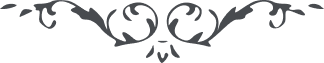 وضوهر گاه برای امر ديگری وضو گرفته شده باشد تجديد آن قبل از اداء نماز لازم نهحضرت بهاءالله:1 – " سؤال : هر گاه لاجل امر آخر وضو گرفته باشد و وقت صلات مصادف شود همان وضو کافی است و يا تجديد لازم. جواب : همان وضو کافی است تجديد آن لازم نه " (رساله سؤال و جواب، 62)